Colegio Saint OrlandIgnacio Echeverría 8020                    LISTA DE ÚTILES 2024   ( 7° BÁSICO)Los estudiantes  deberán contar con un cuaderno para cada asignatura, según se indica a continuación.LENGUAJE Y COMUNICACIÓNEDUCACIÓN MATEMÁTICAINGLÉSCIENCIAS NATURALESHISTORIA, GEOGRAFIA Y CIENCIAS SOCIALESRELIGIÓNARTES VISUALES Y TECNOLOGÍA ARTES MUSICALESORIENTACIÓNEDUCACIÓN FÍSICALos textos de estudio que se utilizarán en las diversas asignaturas son los que proporcionará el Ministerio de Educación.                             Saludan atte a Ud.                                                                     Profesores de 7° Básico.“LA LECTURA HACE AL HOMBRE COMPLETO;LA CONVERSACIÓN, ÁGIL Y EL ESCRIBIR, PRECISO”CantidadMaterial1Diccionario escolar de La Lengua Española.1Cuaderno tamaño College o universitario de cuadro grande 100 hojas  1Cuaderno tamaño College o universitario de cuadro grande 80 hojas  CantidadMaterial1Cuaderno tamaño College  o universitario de cuadro grande. 100hojas Cantidad Material1Cuaderno  tamaño college o universitario 100 hojas  cuadro grande CantidadMaterial1Cuadernos tamaño college o universitario  cuadro grande. 100hojas CantidadMaterial1Cuaderno tamaño college o universitario  cuadro grande 100 hojasCantidadMaterial1Cuaderno de  60  hojas.CantidadMaterial1Cuaderno de croquis tamaño pequeño o croquera mediana, para ambas asignaturas.CantidadMaterial1Cuaderno tamaño Collage o universitario   cuadro chico (5mm) de 60  hojas 1Flauta dulceCantidadMaterial1Cuaderno tamaño Collage  o universitario cuadro grande  de 60  hojas.CantidadMaterial1Buzo del colegio,  polera, zapatillas, short  ( según temporada  y según horario)Traer útiles de aseo ( jabón , toalla y desodorante) LIBRETA DE COMUNICACIONES COMPLETAR LOS DATOS PERSONALES Y TELÉFONOS. IMPORTANTE: Escribir en la portada de cada cuaderno la asignatura, el nombre completo y  el curso. Utilizar forros transparentes.                   ASIGNATURA      ______________________________ MATERIALES  DE USO DIARIO QUE DEBEN PORTAR EN SU ESTUCHE (Durante todo el año, será responsabilidad del alumno mantener su estuche con todos estos  materiales y marcados) MATERIALES  DE USO DIARIO QUE DEBEN PORTAR EN SU ESTUCHE (Durante todo el año, será responsabilidad del alumno mantener su estuche con todos estos  materiales y marcados)1Lápiz grafito N° 2 ( HB)1Goma de borrar1Regla de 20 cms1Sacapuntas con receptor de basura1Caja de lápices de madera de 12 colores1 Lápiz pasta rojo.1Pegamento en barra1Tijera punta Roma 1Destacador MATERIALES QUE DEBEN PERMANECER EN EL COLEGIO2Lápiz grafito N° 2 ( HB)1Carpeta de goma Eva1Block de dibujo tamaño Liceo ( chico)1Block de dibujo 99 ( grande)1Pegamento en barra de buena calidad.4Sobres de papel lustre ( 10X 10)1Carpeta de cartulinas de colores1Carpeta de cartulinas entretenidas1 Cinta adhesiva  Maskingtape1 Cinta de embalaje transparente1Set de hojas perforadas ( tamaño pequeño)En las asignaturas Técnico -artísticas se solicitarán anticipadamente en el caso que se requieran materiales como: cilindros de papel higiénico – cajas – semillas – botellas – revistas y periódicos ( guardar en casa)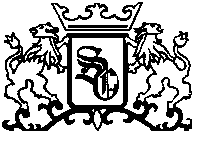 